01-263 АГТ-4000 (53229) пожарный автомобиль газового тушения азотом на шасси КамАЗ-53229 6х4,  жидкого азота 4000 кг, боевой расчет 3 чел., полный вес до 19.2 тн, КамАЗ-740.11 240 лс, 80 км/час, предположительно 2 экз., ОКБ "Гранат", г. Москва, 2005 г.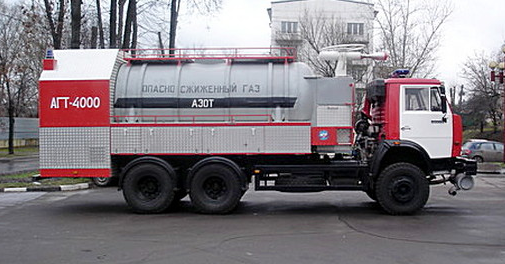  Надо отметить, что на этот раз мастер постарался. Однако, кабина в части высоты крыши не соответствует кабине прототипа. Правда, и она на самом деле какая-то странно комбинированная - морда от кабины с повышенной крышей, а крыша на ней от предыдущего семейства, низкая. При этом не путаем с кабинами КамАЗов для МО. Автомобили газового тушения пожарные предназначены для тушения пожаров электрооборудования, находящегося под напряжением, ценностей в музеях и архивах, очагов пожаров в труднодоступных местах, например в подпольных пространствах. Объемное тушение основано на создании в защищенном объекте среды, не поддерживающей горения. Наряду с возможностью быстрого тушения этот способ обеспечивает предотвращение взрывов при накоплении в помещении горючих газов и паров. В качестве огнетушащих составов при этом способе тушения используют инертные газы. К ним относятся двуокись углерода СО2, азот N2 и др. Заметка «Пожар в многоэтажке тушили жидким азотом» от 26 ноября 2007 на moscow-live.ru:  «В Москве пожар в многоэтажном жилом доме впервые тушили жидким азотом. Сегодня в городском МЧС сообщили, что на борьбу с огнём в новом доме по улице маршала Тимошенко ушло два дня. В здании тлел межпанельный утеплитель, жар от которого мог привести к возгоранию в нескольких квартирах. О сильном запахе гари в минувший четверг пожарным сообщили жильцы многоуровневого дома. Горел утеплитель между 9 и 17-этажным корпусами. Азот как инертный газ способен проникать в закрытые полости и вытеснять из них кислород, прекращая любое горение, поэтому вскрытия конструкций не понадобилось.»Производитель: Федеральное государственное унитарное предприятие “Особое конструкторское бюро высокоэнергетических лазеров “Гранат” им. В.К. Орлова", ОКБ “Гранат”, г. Москва. Поставщик криогенной емкости ОАО Уралкриомаш, г. Нижний Тагил. Автомобиль предназначен для доставки к месту пожара боевого расчёта, пожарно-технического вооружения и запаса огнетушащих веществ в виде жидкого азотаИз статьи В.  Васильева на os1.ru Азот против огня Государственное предприятие «Гранат» построило не имеющий мировых аналогов спецавтомобиль газового тушения АГТ-4000, транспортной базой которого послужило длиннобазное шасси ЗиЛ-133Г42. Машина для тушения локальных пожаров на атомных электростанциях, переливочных пунктах, складах легковоспламеняемых жидкостей, в автопарках и др. наряду с этим обеспечивает ликвидацию возгораний в помещениях объемом до 5 тыс. м3, на элеваторах, в зернохранилищах и других помещениях, где невозможно применение огнетушащих веществ, приводящих к порче дорогостоящего оборудования и материалов. «Изюминкой» установки является использование для ликвидации пожаров газообразного азота, подаваемого лафетным стволом с интенсивностью 30 кг/с. Запаса азота (4000 кг) хватает на 130 секунд тушения, однако и этого вполне достаточно, чтобы ликвидировать пожары, перед которыми другие типы противопожарных средств оказываются бессильными. Подача ручного ствола составляет 2 кг/с.Источник: kubpoj.ruКаталожный лист продукции рег. №100231. Дата введения в действие  01.12.2005.Обозначение нормативного или технического документа: ТУ 4854-002-17422403-05 (ИЖРК 634244 104 ТУ).Наименование предприятия-изготовителя: ФГУП "ОКБ Гранат им. В.К. Орлова "ХАРАКТЕРИСТИКИ ПРОДУКЦИИ 2005 г. E-mail: granat@plusnet.ru. Предназначена для тушения локальных пожаров на АЗС, переливочных пунктах, складах ЛВЖ, в автопарках и других пожароопасных объектах и для объёмного тушения пожаров в помещениях с объёмом до 5 000.0 м3 (не оснащённых
автоматическими установками пожаротушения), элеваторах, зернохранилищах и других помещениях, где невозможно применение огнетушащих веществ, приводящих к порче дорогостоящего оборудования и материалов. АГТ-4 000 в дежурном режиме подключается к реконденсатору паров азота. Вид транспортного средства шасси КамАЗ-53229, Огнетушащее вещество азот. Экипаж машины боевой - три человека.Реестр пожарно-технической продукции, получившей коды ОКП 48 5412 3001 Пожарный автомобиль газового тушения АГТ-4000(133Г42) ИЖРК 634244.100 ТУ ФГУП "ОКБ "Гранат" (г. Москва) им. В.К. Орлова 15.04.0248 5412 3002 Автомобиль газового  тушения пожарный АГТ-4000(53229) ИЖРК 634244 104 ТУФГУП "ОКБ "Гранат" (г. Москва) им. В.К. Орлова 17.10.05ПоказателиПоказателиАвтомобиль газового тушения пожарный АГТ-4000 (53229)Код изделияКод изделия48 5412 3002Нормативный документНормативный документТУ 4854-002-17422403-05Код предприятияКод предприятия17422403ТАКТИКО-ТЕХНИЧЕСКИЕ И ЭКСПЛУАТАЦИОННЫЕ ХАРАКТЕРИСТИКИТАКТИКО-ТЕХНИЧЕСКИЕ И ЭКСПЛУАТАЦИОННЫЕ ХАРАКТЕРИСТИКИТАКТИКО-ТЕХНИЧЕСКИЕ И ЭКСПЛУАТАЦИОННЫЕ ХАРАКТЕРИСТИКИМарка шассиМарка шассиКамАЗ-53229Колёсная формулаКолёсная формула6х4.2Число мест для боевого расчёта, (вкл. место водителя), шт.Число мест для боевого расчёта, (вкл. место водителя), шт.3Газовый огнетушащий составГазовый огнетушащий составазот жидкийМасса вывозимого азота, кгМасса вывозимого азота, кг4000,0 (не менее)Рабочее давление в резервуаре, МПаРабочее давление в резервуаре, МПа1,3…1,6Время непрерывной подачи азота, сручной ствол1800 (не менее)Время непрерывной подачи азота, слафетный ствол120 (не менее)Расход азота, кг/с ручной ствол2,0 (не менее)Расход азота, кг/с лафетный ствол15,0 (не менне)Длина струи огнетушащего вещества, мручной ствол10,0 (не менее)Длина струи огнетушащего вещества, млафетный ствол30,0 (не менее)Длина рукава, мДлина рукава, м100,0 (не менее)Полная масса, кгПолная масса, кг19200 (не более)Габаритные размеры, ммГабаритные размеры, мм8750х2500х3400Срок службы, летСрок службы, лет10 (не менее)Наименование показателяед. изм.Значение1Количество жидкого азотакг4 000.02Максимальный расход через3лафетный стволкг/с15.04ручной стволкг/сдо 2.05Время подачи азота6лафетный стволмин.2.07ручной стволмин.30.0